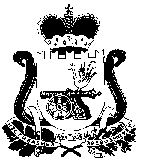 СОВЕТ ДЕПУТАТОВШАТАЛОВСКОГО СЕЛЬСКОГО ПОСЕЛЕНИЯПОЧИНКОВСКОГО РАЙОНА СМОЛЕНСКОЙ ОБЛАСТИРЕШЕНИЕот 01 декабря  2016 года                                                        № 43  Об    установлении    порядка   учетапредложений   по   проекту  решения«О   внесении  изменений   в    УставШаталовского   сельского  поселенияПочинковского  района  Смоленскойобласти» и порядка участия граждан в его обсуждении                 Руководствуясь частью 4 статьи 44 Федерального закона от 06.10.2003 г. № 131-ФЗ «Об общих принципах организации местного самоуправления в Российской Федерации» и на основании Устава Шаталовского сельского поселения Починковского района Смоленской области ,Совет депутатов Шаталовского сельского поселения Починковского района Смоленской области Решил : Установить следующий порядок учета предложений по проекту решения «О внесении изменений в Устав Шаталовского сельского поселения Починковского района Смоленской области» и участия граждан в его обсуждении:      1. Ознакомление с проектом решения через средства массовой информации (газета «Сельская новь»).      2. Прием предложений граждан в письменной форме до 12.12.2016 года по адресу : Смоленская область, Починковский район, д.Шаталово, д.236, здание администрации.       3. Публичные слушания по проекту решения «О внесении изменений в Устав Шаталовского сельского поселения Починковского района Смоленской области» назначить на 13.12.2016 года в 15.00 часов в Шаталовском  ДК, д.238.       4. Утвердить решение «О внесении изменений в Устав Шаталовского сельского поселения Починковского района Смоленской области» на заседании Совета депутатов Шаталовского сельского поселения Починковского района Смоленской области.      5. Опубликовать решение «О внесении изменений в Устав Шаталовского сельского поселения Починковского района Смоленской области» в средствах массовой информации (газета «Сельская новь»).Глава муниципального образованияШаталовского сельского поселенияПочинковского районаСмоленской области                                                    Е.А.Зыкова